 Dotyczy: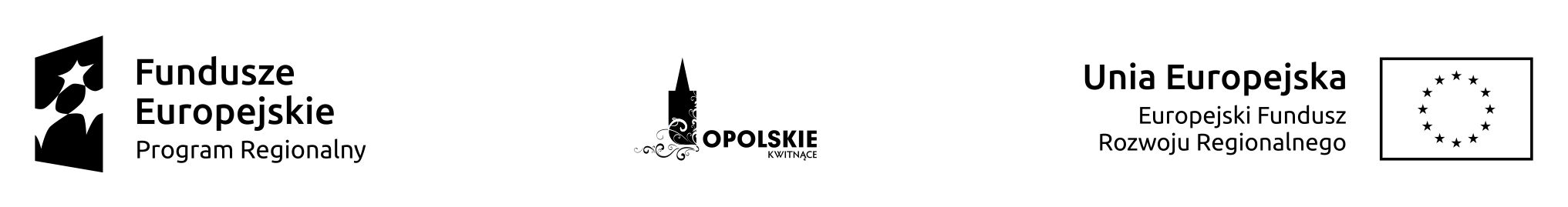 Tytuł projektu:	Termomodernizacja budynku sali gimnastycznej w miejscowości ŻłobiznaNumer umowy:	RPOP.03.02.01-16-0018/17-00Załącznik nr 3 do SIWZZamawiający:Gmina Skarbimierzul. Parkowa 12 49-318 Skarbimierz-Osiedle   ……………………………..       (pełna nazwa/firma, adres)Wykonawca:………………………………………………………………………………………………………………(pełna nazwa/firma, adres, w zależności od podmiotu: NIP/PESEL, KRS/CEiDG)reprezentowany przez:…………………………………………………………………………(imię, nazwisko, stanowisko/podstawa do      reprezentacji)Oświadczenie wykonawcy składane na podstawie art. 25a ust. 1 ustawy z dnia 29 stycznia 2004 r.  Prawo zamówień publicznych (dalej jako: ustawa Pzp), DOTYCZĄCE SPEŁNIANIA WARUNKÓW UDZIAŁU W POSTĘPOWANIU 
	Na potrzeby postępowania o udzielenie zamówienia publicznego pn.: Termomodernizacja budynku sali gimnastycznej w miejscowości Żłobizna wraz z przebudową, znak RI.271.4.2018, prowadzonego przez Wójta Gminy Skarbimierz, oświadczam, co następuje:INFORMACJA DOTYCZĄCA WYKONAWCY:Oświadczam, że spełniam warunki udziału w postępowaniu określone przez zamawiającego w specyfikacji istotnych warunków zamówienia RI.271.4.2018.…………….……. (miejscowość), dnia ………….……. r. 							   …………………………………………   (podpis)INFORMACJA W ZWIĄZKU Z POLEGANIEM NA ZASOBACH INNYCH PODMIOTÓW: Oświadczam, że w celu wykazania spełniania warunków udziału w postępowaniu, określonych przez zamawiającego w specyfikacji istotnych warunków zamówienia RI.271.4.2018 polegam na zasobach następującego/ych podmiotu/ów:……………………………………………………………………………………………………………..…………………………………………………………………………………………………………, w następującym zakresie: ……………………………………………………………………………….………………………………………………………………………………………………………………………………………………………………………………………………………………………… (wskazać podmiot i określić odpowiedni zakres dla wskazanego podmiotu).…………….……. (miejscowość), dnia ………….……. r. 							        …………………………………………         (podpis)OŚWIADCZENIE DOTYCZĄCE PODANYCH INFORMACJI:Oświadczam, że wszystkie informacje podane w powyższych oświadczeniach są aktualne 
i zgodne z prawdą oraz zostały przedstawione z pełną świadomością konsekwencji wprowadzenia zamawiającego w błąd przy przedstawianiu informacji.…………….……. (miejscowość), dnia ………….……. r. 							         …………………………………………          (podpis)